ДОГОВОР ТЕПЛОСНАБЖЕНИЯ № _____________г. Москва								                «    »                  20    г.                          Публичное акционерное общество энергетики и электрификации «Мосэнерго» (ПАО «Мосэнерго»), именуемое в дальнейшем Теплоснабжающая организация, в лице  __________________________________________________________________________                                                                                                                                                                       _______________________, действующего на основании ___________________________            с одной стороны, и___________________________________________________________________________________________________________________________________, именуемое в дальнейшем Потребитель, в лице __________________________________________, действующего на основании __________, с другой стороны, заключили настоящий договор теплоснабжения (далее –  договор) о нижеследующем:ПРЕДМЕТ ДОГОВОРАТеплоснабжающая организация обязуется поставить Потребителю тепловую энергию через присоединенные тепловые сети Теплоснабжающей организации, а Потребитель обязуется принимать тепловую энергию с теплоносителем и оплачивать, а также соблюдать предусмотренный договором режим ее потребления, обеспечивать безопасность эксплуатации находящихся в его ведении систем теплопотребления и исправность используемых им приборов и оборудования, связанных с потреблением энергии.Точки поставки тепловой энергии Потребителю, являющиеся местом исполнения обязательств по поставке тепловой энергии, указаны в Приложении № 12 к настоящему договору.В целях исполнения обязательств по подаче тепловой энергии и теплоносителя Теплоснабжающая организация заключила договор оказания услуг по передаче тепловой энергии и теплоносителя с Теплосетевой организацией. В настоящем договоре понятие «тепловые сети Теплоснабжающей организации» включает в себя тепловые сети Теплоснабжающей организации и Теплосетевой организации. Теплоснабжающая организация и Потребитель при отпуске, передаче и потреблении тепловой энергии, а также при взаимных расчетах обязуются руководствоваться настоящим договором, Гражданским кодексом Российской Федерации, Федеральным законом «О теплоснабжении» от 27 июля 2010 года № 190-ФЗ, «Правилами организации теплоснабжения в Российской Федерации», утвержденными постановлением Правительства РФ от 08.08.2012 года № 808 (далее – Правила организации теплоснабжения), Правилами коммерческого учета тепловой энергии, теплоносителя, утв. постановлением Правительства РФ от 18 ноября 2013 г. № 1034 (далее - Правила учета), «Правилами технической эксплуатации тепловых энергоустановок», утвержденных приказом Минэнерго РФ от 24 марта 2003 г. №115 (ПТЭТЭ), «Правилами технической эксплуатации электрических станций и сетей» Российской Федерации (далее – ПТЭЭСиС РФ) и иными нормативно-правовыми актами Российской Федерации.2. КОЛИЧЕСТВО И КАЧЕСТВО ТЕПЛОВОЙ ЭНЕРГИИИ ТЕПЛОНОСИТЕЛЯ2.1. Ориентировочное количество (договорные величины) тепловой энергии, подаваемой Потребителю в календарном году с разбивкой по месяцам, устанавливается Приложением № 1 к настоящему договору, которое представляет собой прогноз отпуска тепловой энергии и рассчитывается на основании средних многолетних значений температур наружного воздуха. Фактическое потребление тепловой энергии зависит от фактически сложившихся погодных условий в том или ином месяце. Договорные величины, указанные в Приложении № 1 используются исключительно для определения ориентировочной цены договора.Тепловые нагрузки Потребителя (с учетом Субабонентов) по видам теплопотребления и стоимость теплоносителя приведены в Приложениях № 2 и № 3 по каждой точке поставки к настоящему договору.2.2. Объем теплоносителя при однократном наполнении систем теплопотребления Потребителя (с учетом Субабонентов) определен в Приложении № 2 по каждой точке поставки к настоящему договору.При расчете объема теплоносителя, для однократного наполнения систем теплопотребления Потребителя, стороны руководствуются проектными данными. При отсутствии данных об объемах систем отопления, вентиляции, кондиционирования допускается принимать объем воды в системах теплопотребления равным 65 м3 на 1 МВт (75,6 м3 на 1 Гкал) расчетной тепловой нагрузки при закрытой системе теплоснабжения, 70м3 на 1 МВт (81,4 м3 на 1 Гкал) - при открытой системе и 30 м3 на 1 МВт (34,9 м3 на 1 Гкал) средней нагрузки - при отдельных сетях горячего водоснабжения.3. ТЕХНИЧЕСКИЕ ХАРАКТЕРИСТИКИ ТЕПЛОПОТРЕБЛЯЮЩИХ УСТАНОВОК ПОТРЕБИТЕЛЯ И УЧЕТ ТЕПЛОВОЙ ЭНЕРГИИ И ТЕПЛОНОСИТЕЛЯ Технические характеристики систем теплопотребления Потребителя определяются на основании согласованного в установленном порядке проекта присоединения теплопотребляющего оборудования зданий, сооружений к тепловым сетям Теплоснабжающей организации.Сведения о допущенных в эксплуатацию приборах учета тепловой энергии и теплоносителя Потребителя приведены в Приложении № 7 по каждой точке поставки к настоящему договору (при их установке). Учет тепловой энергии и теплоносителя осуществляется допущенным в соответствии с Правилами учета в эксплуатацию узлом учета на тепловом пункте по каждой точке поставки. Показания приборов учета принимаются к коммерческому расчету после подписания акта допуска в эксплуатацию узла учета, утверждения его руководителем Теплоснабжающей организации и опломбировки. Порядок определения количества потребленных Потребителем тепловой энергии и теплоносителя изложен в Приложении № 8 к настоящему договору.При установке приборов учета тепловой энергии не в точке поставки, количество принятой тепловой энергии увеличивается на величину потерь тепловой энергии в сети от точки поставки до места установки приборов учета, рассчитываемых в соответствии с Инструкцией по организации в Министерстве энергетики Российской Федерации работы по расчету и обоснованию нормативов технологических потерь при передаче тепловой энергии, утвержденной приказом Минэнерго России от 30 декабря 2008 года № 325, и приведенных в Приложении № 2 по каждой точке поставки к настоящему договору. Величина потерь тепловой энергии за расчетный период определяется как 1/7 часть годовых потерь тепловой энергии, указанных в п.5 Приложения № 2 по каждой точке поставки к настоящему договору, и предъявляется к оплате в течение отопительного сезона.ОБЯЗАННОСТИ И ПРАВА ТЕПЛОСНАБЖАЮЩЕЙ ОРГАНИЗАЦИИТЕПЛОСНАБЖАЮЩАЯ ОРГАНИЗАЦИЯ ОБЯЗУЕТСЯ:Производить (покупать) тепловую энергию и подавать ее Потребителю через тепловые сети в необходимом Потребителю количестве и с тепловыми нагрузками, установленными настоящим договором, на отопление - в течение отопительного сезона, на горячее водоснабжение - круглосуточно в течение года, кроме перерывов:- не более 10-ти дней в период проведения предусмотренных графиками текущего и капитального ремонтов основного оборудования ТЭЦ и тепловых сетей, утвержденных в установленном порядке;- не более 3-х суток для проведения внеплановых ремонтов тепловых сетей совокупно по году.4.1.2. Обеспечить отпуск тепловой энергии и теплоносителя от Источников тепловой энергии Теплоснабжающей организации в сети Теплосетевой организации в соответствии с диспетчерским графиком тепловой нагрузки (температурным и гидравлическим графиком работы тепловых сетей), задаваемым диспетчером Теплосетевой организации, в количестве и с параметрами и их отклонениями в пределах норм (п.4.11.1. ПТЭЭСиС РФ). При этом показатели качества подаваемого теплоносителя и подпиточной воды должны соответствовать нормам, указанным в Положении о водно-химическом режиме в тепловых сетях. 4.1.3. При проведении плановых и внеплановых работ по ремонту тепловых сетей заблаговременно предупреждать Потребителя о сроках начала и продолжительности отключения. 4.1.4. Уведомлять Потребителя о причинах, начале и сроках перерывов при поставке тепловой энергии:за 7 дней в период с мая по октябрь - при производстве плановых ремонтов;за 24 часа в любое время года - при производстве внеплановых работ.4.1.5. При необходимости составлять совместно с Потребителем Акт технологической и аварийной брони теплоснабжения и График разгрузки систем теплопотребления (Приложение № 6) по каждой точке поставки.4.1.6. Выдавать технические условия на установку или замену приборов учета тепловой энергии и теплоносителя и согласовывать проектную документацию, выполненную в соответствии с ними. 4.1.7. Производить расчет количества принятой тепловой энергии и теплоносителя Потребителем (с учетом Субабонентов) в соответствии с п.п.6.3, 6.4 настоящего договора на основании Приложения № 8 к настоящему договору.4.1.8. Рассчитывать стоимость принятой тепловой энергии и теплоносителя Потребителем (с учетом Субабонентов) в соответствии с Приложением № 11 к настоящему договору.4.1.9. Выставлять (передавать) Потребителю (с учетом Субабонентов) ежемесячно платежные документы за тепловую энергию и теплоноситель.Передавать (через банк или на руки представителю - в случае заключения дополнительного соглашения) Потребителю ежемесячно оформленные со стороны Теплоснабжающей организации Акты сдачи-приемки тепловой энергии и теплоносителя и платежные документы за расчетный период в порядке и сроки, установленные гл. 7 настоящего договора.4.1.11. Оформлять в соответствии с действующим законодательством изменения, дополнения к настоящему договору и направлять документы Потребителю для подписания.4.1.12. Исполнять другие обязанности, предусмотренные настоящим договором и действующим законодательством Российской Федерации. 4.2. ТЕПЛОСНАБЖАЮЩАЯ ОРГАНИЗАЦИЯ ИМЕЕТ ПРАВО:4.2.1. Вводить ограничение или прекращение подачи (потребления) тепловой энергии Потребителю при возникновении или угрозе возникновения аварии в работе систем теплоснабжения, в том числе угрожающих жизни и здоровью людей. Графики ограничения потребления и временного отключения тепловой энергии разрабатываются на каждый календарный год, утверждаются уполномоченными лицами Теплоснабжающей организации и согласовываются с соответствующими органами исполнительной власти г. Москвы и(или) Московской области.4.2.2. Требовать от Потребителя, для поддержания устойчивости и надежности работы энергосистемы, снижения потребления тепловой энергии в соответствии с Графиком разгрузки систем теплопотребления при возникновении аварийного дефицита тепловой энергии, вызванного невозможностью соблюдения технологических режимов в связи с экстремальными погодными условиями и/или стихийными бедствиями или угрозой возникновения аварии в работе систем энергоснабжения.4.2.3. Доступа к системам теплопотребления, приборам учета, необходимой технической и оперативной документации Потребителя для:- 	контроля по приборам учета за соблюдением установленных режимов и согласованных объемов энергопотребления - в рабочее время суток;- 	контроля за состоянием приборов учета и целостности пломб - в рабочее время суток;- 	проведения замеров по определению качества тепловой энергии - в рабочее время суток;- 	проверок теплопотребляющих установок, присоединенных к тепловой сети Теплоснабжающей организации, - в рабочее время суток;- 	проведения мероприятий по прекращению (ограничению) подачи (потребления) тепловой энергии в связи с нарушением Потребителем соответствующих условий договора – в рабочее время суток;- 	проведения проверки установленных режимов теплопотребления в нештатных ситуациях – в любое время суток.4.2.4. Прекращать полностью или частично подачу Потребителю тепловой энергии с заблаговременным предупреждением Потребителя:при неоднократном нарушении Потребителем сроков и размеров оплаты принятой тепловой энергии и теплоносителя; за неудовлетворительное техническое состояние систем теплопотребления Потребителя в соответствии с требованиями государственного энергетического надзора о прекращении его эксплуатации;- 	в иных случаях, предусмотренных действующим законодательством.4.2.5. Перерывы в подаче, прекращение или ограничение подачи тепловой энергии Теплоснабжающей организацией без предварительного согласования с Потребителем и без соответствующего его предварительного предупреждения допускаются в случае необходимости принять неотложные меры по предотвращению или ликвидации аварии при условии немедленного уведомления Потребителя об этом.4.2.6. При проведении плановых работ по ремонту тепловых сетей, связанных с отключением потребителей тепловой энергии, заблаговременно, но не менее чем за 7 суток, предупреждать Потребителя о сроках начала и продолжительности отключения.4.2.7. При производстве внеплановых работ по ремонту тепловых сетей, связанных с отключением потребителей тепловой энергии, уведомлять Потребителя о причинах, начале и сроках перерывов в подаче тепловой энергии за 24 часа в любое время года; уведомлять по факту - при производстве аварийных работ.4.2.8. Требовать от Потребителя прекращения теплоснабжения Субабонентов, самовольно присоединенных к системе теплопотребления Потребителя, а также помимо приборов учета, допущенных в эксплуатацию в установленном порядке.4.2.9. Один раз в полугодие или по мере необходимости проводить сверку расчетов с Потребителем путем оформления актов сверки.4.2.10. Ежегодно проверять техническое состояние и готовность теплоиспользующего оборудования к работе в отопительный период и оформлять трехсторонний Акт готовности теплоиспользующего оборудования Потребителя к отопительному сезону совместно с Теплосетевой организацией.4.2.11. При несвоевременном сообщении Потребителем о нарушениях функционирования узла учета расчет расхода тепловой энергии, теплоносителя за отчетный период производится расчетным путем.4.2.12. Пользоваться другими правами, предусмотренными настоящим договором и/или действующим законодательством.ОБЯЗАННОСТИ И ПРАВА ПОТРЕБИТЕЛЯ ПОТРЕБИТЕЛЬ ОБЯЗУЕТСЯ:5.1.1. Ежемесячно на 00-00 часов первого числа месяца, следующего за расчетным, производить снятие показаний приборов учета тепловой энергии и теплоносителя в тепловом пункте и представлять их в Теплоснабжающую организацию в первый рабочий день, но не позднее второго числа месяца, следующего за отчетным, по форме Приложения № 10 к настоящему договору.В апреле и декабре показания приборов учета представляются в Теплоснабжающую организацию в последний рабочий день месяца.5.1.2. В соответствии с условиями настоящего договора производить оплату тепловой энергии (производство и передачу) и стоимости теплоносителя, потерянного в системах теплопотребления Потребителя, рассчитанных в соответствии с пп.6.3, 6.4. и на основании Приложения № 8 к настоящему договору, а также однократное наполнение систем теплопотребления Потребителя при подготовке к очередному отопительному сезону.5.1.3. Представлять в Теплоснабжающую организацию в течение 10 дней с даты изменения информацию:- 	о принадлежности теплопотребляющих установок;- 	о банковских реквизитах, своем месте нахождения (указанном в учредительных документах и фактическом);- 	о реорганизации, изменении наименования, ведомственной принадлежности, организационно-правовой формы и других изменений, влияющих на надлежащее исполнение договора;5.1.4. Вести ежесуточный учет принятой тепловой энергии по согласованной с Теплоснабжающей организацией  форме в журнале учета5.1.5. Соблюдать установленный настоящим договором режим потребления тепловой энергии и теплоносителя. 5.1.6. Поддерживать в точке поставки следующие значения показателей качества возвращаемого теплоносителя:а) жесткость возвращаемой сетевой воды, не превышающей жесткость сетевой воды в подающем трубопроводе;б) температуру обратной, возвращаемой сетевой воды из отопления и вентиляции (T4) в пределах значений, установленных температурным графиком (Приложение № 4).При отклонении температуры (Т1) в подающем трубопроводе (Т4) должна соответствовать температуре (Т1) теплоносителя по температурному графику (Приложение №4).5.1.7. При необходимости составлять Акт технологической и аварийной брони теплоснабжения и График разгрузки систем теплопотребления (Приложение № 6) по каждой точке поставки.5.1.8. Один раз в полугодие или по мере необходимости производить сверку расчетов путем подписания в течение 5-ти дней с момента получения от  Теплоснабжающей организацией актов сверки.5.1.9. Обеспечивать доступ работникам Теплоснабжающей организации к системам потребления, приборам учета тепловой энергии и теплоносителя.5.1.10. Уведомлять Теплоснабжающую организацию:- 	обо всех нарушениях схем и неисправностях в работе приборов учета тепловой энергии не позднее суток с момента обнаружения;-	об изменениях, произошедших в технологических процессах и схеме систем теплопотребления Потребителя (с учетом Субабонентов), не позднее трех суток с момента изменений;- 	об изменении производственных потребностей, в силу которых может значительно возрасти или снизиться потребление тепловой энергии, не позднее, чем за месяц до момента предполагаемого изменения;- 	о полном прекращении потребления тепловой энергии, а также об отключении отдельных систем теплопотребления (при отсутствии или неработоспособности приборов учета).5.1.11. Поддерживать технически исправное состояние своих систем теплопотребления в соответствии с требованиями действующих нормативных актов и технических документов. Нести ответственность за техническое состояние, технику безопасности и эксплуатацию находящихся в ведении теплопотребляющих установок в соответствии с требованиями действующих нормативных актов и нормативно-технических документов.5.1.12. Обеспечить сохранность на своей территории теплопотребляющего оборудования, технических средств и систем контроля и управления теплопотреблением, принадлежащих иным организациям. Не допускать возведение построек, посадки деревьев и кустарников на трассах тепловых сетей других организаций. Не допускать в подвальных и полуподвальных помещениях, принадлежащих Потребителю, в которых проходят транзитные трубопроводы, постоянного нахождения людей и складирование материальных ценностей, возведение стен и перегородок, любой другой перепланировки помещений.Оборудовать тепловые вводы неподвижной опорой и газонепроницаемым сальниковым уплотнением, а подвальные и полуподвальные помещения, находящиеся в ведении Потребителя, системой аварийного водоудаления и вытяжной вентиляции. Следить за гидроизоляцией зданий, находящихся в ведении Потребителя, и выполнять за свой счет мероприятия, исключающие попадание горячей воды в подвальные, полуподвальные и другие помещения.5.1.13. Обслуживать системы теплопотребления персоналом, прошедшим специальное обучение и имеющим соответствующее удостоверение Ростехнадзора.5.1.14. Соблюдать установленный режим потребления тепловой энергии, не допускать увеличение расхода теплоносителя, связанного с утечкой сетевой воды, а также немедленно сообщать Теплоснабжающей организации о планируемом отключении теплоносителя, об авариях, пожарах и иных нарушениях, возникающих при использовании теплоэнергии, систем теплоснабжения, приборов учета и тепловой автоматики. 5.1.15. В течение пяти рабочих дней с даты получения от Теплоснабжающей организации актов сдачи-приемки тепловой энергии:- 	подписывать и возвращать в Теплоснабжающую организацию один экземпляр Актов о сдаче-приемке тепловой энергии и теплоносителя за расчетный период;-	в случае несогласия с предъявленным количеством тепловой энергии и теплоносителя, представлять в Теплоснабжающую организацию аргументированные возражения в письменном виде.5.1.16. Подключать (присоединять) к своим сетям собственную дополнительную тепловую нагрузку и тепловую нагрузку иных потребителей (Субабонентов) только при условии наличия разрешения Теплоснабжающей организации и выполнении технических условий на подключение тепловой нагрузки с внесением соответствующих изменений в настоящий договор.5.1.17. Производить установку или замену приборов учета тепловой энергии и теплоносителя только по проекту, согласованному Теплоснабжающей организацией 5.1.18. Предъявлять Теплоснабжающей организации приборы учета тепловой энергии и теплоносителя для первичного (повторного) допуска их в эксплуатацию и пломбировки в день приемки с составлением соответствующего акта.5.1.19. Обеспечить исправное состояние приборов учета тепловой энергии и теплоносителя.5.1.20. При прекращении деятельности (ликвидации, реорганизации) и/или продаже (отчуждении иным образом) своих объектов, предназначенных для непосредственного участия в энергоснабжении Потребителя, изменении назначения занимаемого здания, сооружения, помещения сообщать письменно в Теплоснабжающую организацию не позднее, чем за 30 дней до момента совершения факта, фиксирующего прекращение деятельности и/или отчуждение объектов, об изменении назначения (цели использования) помещений, об изменении настоящего договора. 5.1.21. В 10-дневный срок с даты фактического прекращения деятельности и/или отчуждения объектов, оборудования, участвующего в передаче, распределении и/или потреблении тепловой энергии, произвести с Теплоснабжающей организацией полный расчет (оплату) стоимости тепловой энергии и теплоносителя, а также пени, процентов за нарушение сроков оплаты ранее принятых тепловой энергии и теплоносителя.5.1.22. При прекращении действия настоящего договора в соответствии с п. 9.2 настоящего договора Потребитель обязан выполнить действия, указанные в п. 5.1.20 и 5.1.21.5.1.23. 5-го числа каждого месяца через своего уполномоченного представителя получать в Теплоснабжающей организации оформленные счета-фактуры за предыдущий расчетный месяц.5.1.24. При подключении к своим тепловым сетям и теплопотребляющим установкам иных потребителей, получающих через теплосетевое оборудование, принадлежащее Потребителю, тепловую энергию и теплоноситель, поставляемые Теплоснабжающей организацией по тепловым сетям Теплосетевой организации, требовать исполнения всех обязанностей, установленных настоящим договором для Потребителя, в том числе по поддержанию сетей и систем теплопотребления в надлежащем техническом состоянии и обеспечению безопасности при эксплуатации теплосетевых объектов так, если бы указанные лица сами являлись Потребителями по настоящему договору. 5.1.25. Исполнять другие обязательства, предусмотренные настоящим договором и/или действующим законодательством. ПОТРЕБИТЕЛЬ ИМЕЕТ ПРАВО:5.2.1. Требовать возмещения причиненного реального ущерба в случаях перерывов теплоснабжения по вине Теплоснабжающей организации.5.2.2. Требовать поддержания показателей качества и количества тепловой энергии и теплоносителя в соответствии с Приложениями № 2 и № 4 к настоящему договору, за исключением случаев, предусмотренных в п.п. 4.2.4, 4.2.5 настоящего договора.5.2.3. Передавать тепловую энергию, принятую от Теплоснабжающей организации, другим лицам только при наличии разрешения Теплоснабжающей организации, при выполнении технических условий на подключение и внесении соответствующих изменений в настоящий договор.5.2.4. Заявлять Теплоснабжающей организации об ошибках, обнаруженных в платежных документах, и требовать их исправления.5.2.5. Направлять Теплоснабжающей организации письменные мотивированные возражения по перерывам в подаче, прекращению или ограничению подачи тепловой энергии в тех случаях, когда такие перерывы в подаче, прекращение или ограничение тепловой энергии осуществляются по согласованию Теплоснабжающей организации с Потребителем. Неполучение таких возражений в разумный срок будет рассматриваться Теплоснабжающей организацией как получение соответствующего согласия Потребителя.5.2.6. Потребовать от Теплоснабжающей организации представить расчет количества потребленной тепловой энергии, теплоносителя за отчетный период не позднее чем через 15 дней после сдачи отчета о теплопотреблении.5.2.7. Пользоваться другими правами, предусмотренными настоящим договором и/или действующим законодательством.6. ТАРИФЫ И РАСЧЕТ СТОИМОСТИ ТЕПЛОВОЙЭНЕРГИИ И ТЕПЛОНОСИТЕЛЯ6.1. Тарифы на тепловую энергию (производство и передача) и теплоноситель устанавливаются в соответствии с действующим законодательством Российской Федерации.На дату заключения настоящего договора действуют тарифы установленные приказами Департамента экономической политики и развития города Москвы от 09.12.2016 г. на тепловую энергию №323-ТР, на теплоноситель №324-ТР.Изменение тарифов на тепловую энергию и теплоноситель в период действия настоящего договора не требует его переоформления. Величины тарифов на тепловую энергию и на теплоноситель доводятся до Потребителя через Уведомление, прилагаемое к платежному требованию на оплату тепловой энергии и теплоносителя за январь текущего года. 6.2. Потребитель оплачивает стоимость теплоносителя, затраченного на восполнение его потерь в системах теплопотребления Потребителя (технологические нужды, утечки, наполнение).6.3. Общее количество тепловой энергии и теплоносителя в расчетный период, принятое Потребителем в точке поставки, при наличии узла учета, определяется в соответствии с Приложением № 8 к настоящему договору и включает в себя: - 	количество тепловой энергии, измеренное приборами учета, в соответствии с отчетной ведомостью (Приложение № 10 к настоящему договору); количество тепловой энергии, принятое Потребителем, за промежуток времени, когда фактический расход теплоносителя был соответственно меньше или больше пределов измерения расхода (чувствительности) прибора, измеряющего расход теплоносителя по подающему трубопроводу;- 	количество тепловой энергии, принятое за время выхода из строя приборов учета (до 15 суток);- 	количество тепловой энергии с теплоносителем при однократном ежегодном наполнении тепловых сетей и систем теплопотребления после отключения на гидравлические испытания тепловых сетей Теплоснабжающей организации предъявляется к оплате один раз в год;- 	потери тепловой энергии в тепловых сетях Потребителя от точки поставки до места установки приборов учета, в случае если приборы учета установлены не в точке поставки, указанной в п.1.1 настоящего договора, при этом величина потерь определяется расчетным путем согласно п.3.5 настоящего договора и указывается в Приложении № 2 по каждой точке поставки к настоящему договору.Общее количество теплоносителя в расчетный период, затраченное Потребителем, имеющим прибор учета тепловой энергии и теплоносителя, определяется в соответствии с Приложением № 8 к настоящему договору и включает в себя: количество теплоносителя, принимаемое по показаниям приборов учета, установленных на подающем и обратном трубопроводах в соответствии с отчетной ведомостью (Приложение № 10 к настоящему договору); количество теплоносителя, израсходованного на подпитку вторичного контура за расчетный период, принимаемый по показаниям подпиточного водосчетчика при независимой схеме присоединения систем теплопотребления Потребителя; количество теплоносителя при однократном наполнении систем теплопотребления после гидравлических испытаний при подготовке к отопительному сезону и предъявляется к оплате Потребителю один раз в год.6.4. Отчетная ведомость (Приложение № 10 к настоящему договору), в которой «от руки» представителем Теплоснабжающей организации внесены записи, касающиеся количества тепловой энергии и теплоносителя помимо зафиксированных приборами учета тепловой энергии и теплоносителя, является действительной при наличии подписи представителя Теплоснабжающей организации и Потребителя и принимается к расчету, исходя из внесенных записей.6.5. Порядок расчета стоимости тепловой энергии и теплоносителя, принятых Потребителем (с учетом Субабонентов) в расчетном периоде, определен в Приложении № 11 к настоящему договору.При отсутствии приборов учета тепловой энергии, а также при непредставлении Потребителем отчетной ведомости с узла учета тепловой энергии и теплоносителя в сроки, предусмотренные п. 5.1.1 настоящего договора, количество принятой Потребителей (с учетом Субабонентов) тепловой энергии и теплоносителя, затраченного на восполнение потерь в системах теплопотребления Потребителя,  производится в соответствии с разделом 2 Приложения № 8 к настоящему договору.6.6. При временном нарушении работы приборов учета тепловой энергии и теплоносителя (более 15 суток в течение года) расчет количества принятых тепловой энергии и теплоносителя производится в соответствии с разделом 2 Приложения № 8 к настоящему договору. Указанные нарушения фиксируются актами, составленными представителями Теплоснабжающей организации и Потребителя. Теплоснабжающая организация вправе, по мере необходимости, производить проверку потребления Потребителем (с учетом Субабонентов) количества тепловой энергии с составлением акта.6.7. В случае обнаружения расхождения между данными о количестве принятой Потребителем (с учетом Субабонентов) тепловой энергии, указанной Потребителем в отчетной ведомости узла учета, и данными, указанными в акте сдачи-приемки тепловой энергии (в т.ч. теплоносителя), расчет количества принятой Потребителем тепловой энергии за расчетный период производится на основании данных акта сдачи-приемки тепловой энергии. При этом сумма недоплаты (переплаты) Потребителем стоимости тепловой энергии подлежит доплате (или засчитывается в счет текущих платежей) Потребителем за тот расчетный период, в котором составлен соответствующий акт. 6.8. Изменение расчетных тепловых нагрузок, указанных в настоящем договоре, осуществляется в соответствии с Правилами установления и изменения (пересмотра) тепловых нагрузок, утв. Приказом Министерства  регионального развития РФ от 28.12.2009г. № 610. Изменение расчетных тепловых нагрузок в указанном выше порядке фиксируется в Приложениях № 2 и № 3 по каждой точке поставки к настоящему договору. Перерасчет количества принятой тепловой энергии и теплоносителя за прошедшие периоды не производится.ОПЛАТА ТЕПЛОВОЙ ЭНЕРГИИ И ТЕПЛОНОСИТЕЛЯРасчетным периодом для определения стоимости и оплаты Потребителем (с учетом Субабонентов) подаваемой тепловой энергии и теплоносителя является календарный месяц, начало которого определяется с 00.00 часов 1-го дня календарного месяца и заканчивается в 24.00 часа последнего дня этого месяца. Первым расчетным периодом по настоящему договору является период, начало которого определяется с даты заключения настоящего договора и заканчивается в 24.00 часа последнего дня этого месяца. Теплоснабжающая организация выставляет (передает) Потребителю (с учетом Субабонентов): счета-фактуры на всю сумму фактически потребленной тепловой энергии и теплоносителя за расчетный период в сроки, установленные Налоговым кодексом РФ. до 10-го числа расчетного периода платежные требования на сумму 35% и 50% стоимости договорной величины теплопотребления на расчетный период в соответствии с Приложением № 1 к настоящему договору;до 10-го числа месяца, следующего за расчетным периодом, платежное требование на сумму окончательного расчета за тепловую энергию и теплоноситель (наполнение системы теплоснабжения Потребителя, технологические нужды, утечки сетевой воды и т.д.) и Акты о сдаче-приемке тепловой энергии и теплоносителя. Платежные требования выставляются на расчетный счет Потребителя с акцептом. Потребитель производит оплату:- 	до 18-го числа текущего месяца платежного требования на сумму 35% стоимости договорной величины теплопотребления в расчетном периоде;- 	до последнего дня расчетного периода платежного требования на сумму 50% стоимости договорной величины теплопотребления в расчетном периоде;-	оплата за фактически потребленную в расчетном периоде тепловую энергию и теплоноситель, с учетом средств, ранее внесенных потребителем в качестве оплаты за тепловую энергию в расчетном периоде, осуществляется в срок до 20 -го числа месяца, следующего за расчетным периодом. Оплата стоимости принятой Потребителем (с учетом Субабонентов) тепловой энергии и теплоносителя считается произведенной надлежащим образом при условии поступления в сроки, установленные в п. 7.4. настоящего договора, на расчетный счет Теплоснабжающей организации всей суммы за потребленную Потребителем тепловую энергию и теплоноситель в расчетном периоде.В платежном документе при оформлении Потребителем платежа за тепловую энергию обязательно должны быть указаны номер договора, номер счета-фактуры и период, за который производится оплата. В случае отсутствия в платежных документах Потребителя в поле «Назначение платежа» номера счета-фактуры и (или) периода оплаты, Теплоснабжающая организация относит эту оплату на самый ранний неоплаченный период. Стороны пришли к соглашению, что к их отошениям по настоящему договору статья 317.1 Гражданского Кодекса Российской Федерации не применяется, проценты на сумму долга за период пользования денежными средствами не начиляются.8. ОТВЕТСТВЕННОСТЬ СТОРОН8.1. Стороны несут ответственность за неисполнение или ненадлежащее исполнение условий настоящего договора в соответствии с действующим законодательством. 8.2. В случаях неисполнения или ненадлежащего исполнения обязательств по настоящему договору сторона, нарушившая обязательство, обязана возместить причиненный этим реальный ущерб в порядке и в размере, установленными действующим законодательством.8.3. Теплоснабжающая организация не несет ответственности за недоотпуск тепловой энергии, произошедший в связи с ненадлежащим исполнением обязательств по настоящему договору Потребителем (Субабонентами), или вызванный обстоятельствами непреодолимой силы, а также в случаях, предусмотренных в п.п. 4.2.4., 4.2.5 настоящего договора.8.4. За нарушение сроков оплаты тепловой энергии и теплоносителя, указанных в п.7.4 настоящего договора, Потребитель по требованию Теплоснабжающей организации уплачивает пени в размере одной трехсотой ставки рефинансирования ЦБ РФ от неоплаченной в срок суммы за каждый день просрочки платежа, начиная со следующего дня после наступления срока оплаты по день фактической оплаты включительно.8.5. При невыполнении Потребителем обязательств, предусмотренных п.5.1.2 настоящего договора, Теплоснабжающая организация вправе ограничить или прекратить отпуск тепловой энергии после предварительного предупреждения Потребителя.8.6. Стороны освобождаются от ответственности за неисполнение или ненадлежащее исполнение обязательств по настоящему договору, если это явилось следствием обстоятельств непреодолимой силы: стихийных явлений (наводнение, пожар, землетрясение, ураган и т.п.), военных действий любого характера, диверсий, террористических актов, забастовок, принятия государственными органами решений, препятствующих выполнению обязательств по настоящему договору. Надлежащим подтверждением наличия указанных обстоятельств будут служить решения (заявления) компетентных государственных органов или сообщения в официальных средствах массовой информации.8.7. Потребитель несет ответственность за достоверность представленных данных, указанных в  предоставленных при заключении договора документах, а также закрепленных в Приложениях к настоящему договору, на основании которых Теплоснабжающая организация производит расчет количества и стоимости тепловой энергии и теплоносителя.8.8. Границы ответственности между Сторонами указаны в прилагаемом к договору Акте разграничения балансовой принадлежности тепловых сетей и эксплуатационной ответственности сторон (Приложение № 5б) по каждой точке поставки. 8.9. В случае  если Потребитель подключается к тепловым сетям, не принадлежащим Теплоснабжающей и\или Теплосетевой организации, границы эксплуатационной ответственности определяются Соглашением с владельцем промежуточных сетей, которое является неотъемлемой частью Приложения № 5б. При этом Потребитель самостоятельно решает вопросы по эксплуатации тепловых сетей, поставке по ним тепловой энергии и оплате потерь тепловой энергии и теплоносителя по промежуточным тепловым сетям с их владельцем. Теплоснабжающая организация не несет ответственности за техническое состояние теплотрассы от точки поставки, указанной в Приложении № 12 настоящего договора, до места присоединения Потребителя и за нарушение в теплоснабжении Потребителя в случае повреждения этой тепловой сети. 8.10. Перечень должностных лиц, имеющих право ведения переговоров по качеству и количеству тепловой энергии, а также по вопросам взаимных обязательств приведен в Приложении № 9 к настоящему договору.ЗАКЛЮЧИТЕЛЬНЫЕ ПОЛОЖЕНИЯ9.1. Настоящий договор вступает в силу с _____________г., действует по __________г. Договор пролонгируется на тот же срок и на тех же условиях, если за 30 дней до окончания срока его действия ни одна из сторон письменно не заявит другой стороне о его прекращении, или изменении, или заключении договора на иных условиях.9.2. Настоящий договор прекращает свое действие в следующих случаях:а) в связи с истечением срока, на который он заключен, или его расторжением - со дня, следующего за днем подписания сторонами Соглашения о расторжения договора;б) в связи с ликвидацией одной из сторон;в) в связи с невозможностью исполнения настоящего договора в результате отчуждения либо передачи в аренду (найм и т.п.) Потребителем принадлежащего ему оборудования (имущества), участвующего в передаче, распределении и/или потреблении тепловой энергии в рамках настоящего договора.Прекращение исполнения настоящего договора по п.п. «б» – «в» производится в одностороннем порядке Теплоснабжающей организацией после предоставления Потребителем документов, подтверждающих вышеуказанные обстоятельства. Уведомление о расторжении договора направляется Потребителю по адресу для переписки, указанному в настоящем договоре. Уведомление, неврученное по причине отсутствия стороны по указанному адресу, считается полученным и согласованным сторонами.Прекращение действия договора влечет за собой прекращение подачи тепловой энергии по настоящему договору. 9.3. Изменение, расторжение или прекращение действия настоящего договора не освобождает стороны от взаимных расчетов за тепловую энергию и теплоноситель по настоящему договору.9.4. Все приложения, дополнения и изменения условий настоящего договора совершаются в письменной форме с подписанием уполномоченными лицами Теплоснабжающей организации и Потребителя.9.5. Признание недействительной части настоящего договора не влечет недействительности прочих его частей, если можно предположить, что настоящий договор был бы совершен (заключен, исполнен) и без включения недействительной части.9.6. Приложения к настоящему договору, указанные в разделе 11 настоящего договора, неоформленные к дате его заключения, оформляются сторонами в процессе его действия.9.7. Настоящий договор составлен в двух экземплярах. Все экземпляры договора имеют одинаковую юридическую силу. 9.8. Все споры по заключению, изменению и исполнению настоящего договора подлежат рассмотрению в Арбитражном суде г. Москвы в соответствии с действующим законодательством. ЮРИДИЧЕСКИЕ АДРЕСА И БАНКОВСКИЕ РЕКВИЗИТЫ СТОРОНТеплоснабжающая организация: ПАО «Мосэнерго»Юридический адрес:Российская Федерация, 119526, г. Москва, проспект Вернадского, д.101, корп.3ОГРН 1027700302420	ИНН 7705035012 	КПП 997450001Расчетный счет 40702810770010004975 в Центральном филиале АБ «РОССИЯ» 142770, г. Москва, п. Сосенское, пос. Газопровод, 101, кор.5.БИК 044525220 Корреспондентский счет 30101810145250000220Телефон 8 (495) 957-19-57 доб. 40-32, 40-34, 40-51Адрес переписки: 119526, г. Москва, проспект Вернадского, д.101, корп.3Потребитель: _______________________________________________________________________________РЕКВИЗИТЫ ДЛЯ ОПЛАТЫ ЗА ТЕПЛОВУЮ ЭНЕРГИЮ И ТЕПЛОНОСИТЕЛЬПАО «Мосэнерго»:ИНН 7705035012   КПП 997450001Расчетный счет 40702810770010004975 в Центральном филиале АБ «РОССИЯ»142770, г. Москва, п. Сосенское, пос. Газопровод, 101, кор.5.БИК 044599132   Корреспондентский счет 30 101 810 400 000 000 132 11. Приложения, являющиеся неотъемлемой частью договора:1. Приложение № 1 « Ориентировочные договорные величины теплопотребления» 2. Приложение  № 2  «Расчетные (договорные) тепловые  нагрузки  Потребителя  (с учетом Субабонентов) по видам теплопотребления  и  другие технические характеристики подаваемой тепловой энергии».3. Приложение № 3 «Расчетные  тепловые нагрузки Потребителя с учетом Субабонентов».4. Приложение № 4 «Температурный и гидравлический графики».5. Приложение № 5:б) «Акт разграничения балансовой принадлежности тепловых сетей и эксплуатационной ответственности сторон».6. Приложение № 6 «Акт технологической и аварийной брони теплоснабжения».7. Приложение № 7 «Сведения о приборах учета тепловой энергии и теплоносителя Потребителя».8. Приложение № 8 «Порядок определения количества потребленной тепловой энергии и теплоносителя Потребителем» с приложениями.9. Приложение № 9 «Перечень должностных лиц для ведения переговоров по исполнению настоящего договора».10.	Приложение № 10 «Отчетная ведомость за принятую тепловую энергию и теплоноситель». Форма.11.Приложение № 11 «Расчет стоимости тепловой энергии и теплоносителя, принятых Потребителем  в расчетном периоде».12. Приложение № 12 «Реестр точек поставки».ПОДПИСИ СТОРОНПриложение № 1к договору теплоснабжения от_______________________№ _______________________Ориентировочные договорные величины теплопотребленияГкалПОДПИСИ СТОРОНПриложение № 2к договору теплоснабжения № _______________________от _______________________                                                                      Расчетные (договорные) тепловые нагрузки Потребителя (с учетом субабонентов)по видам теплопотребления и другие технические характеристики подаваемой тепловой энергииПОДПИСИ СТОРОНПриложение № 3к договору теплоснабжения № [Категория]от [Состояние]Расчетные тепловые нагрузки Потребителя (с учетом Субабонентов)* расчет % от суммарной договорной нагрузки произведен при условии работы теплового оборудования абонента (с учетом Субабонентов) на полную нагрузку.ПОДПИСИ СТОРОН*Примечание: данное приложение применяется в случае когда количество потреблённой тепловой энергии определено по показаниям приборов учёта. В случае применения расчётного метода данное Приложение не используется и является справочным.Приложение № 4к договору теплоснабжения № _______________________от _______________________Температурный и гидравлический графикиДавление на границе раздела: Отопительный период: Р1 = _______ кгс/см2; Р2 = _______ кгс/см2. Летний период:  Р = 10  12м.в.ст.Примечания: 1.Температура теплоносителя в подающем трубопроводе тепловой сети ограничивается  срезкой от температуры наружного воздуха Тнв = - 18 0С и ниже.2. При температуре наружного воздуха ниже -18ºС температуру сетевой воды  держать по особому указанию.ПОДПИСИ СТОРОНПриложение № 5бк договору теплоснабжения № _______________________от _______________________Акт разграничения балансовой принадлежности тепловых сетей и эксплуатационной ответственности сторон г. Москва 									[Состояние] Теплоснабжающая организация (ПАО «Мосэнерго»),  и Потребитель ________________________________________________________составили настоящий акт о том, что границей балансовой принадлежности тепловых сетей и эксплуатационной ответственности сторон является  [Ключевые слова]Схема присоединения ПотребителяПо адресу:  [Адрес ЦТП]ПОДПИСИ СТОРОНПриложение № 6 (лист 1/2 )  к договору теплоснабжения № [Категория]  от [Состояние]. Наименование Потребителя:	 Адрес:	  						                 тел. дежурного:   АКТ ТЕХНОЛОГИЧЕСКОЙ И АВАРИЙНОЙ БРОНИ ТЕПЛОСНАБЖЕНИЯПриложение № 6 (лист 2/2 )  к договору теплоснабжения № [Категория]  от [Состояние]. ГРАФИК РАЗГРУЗКИ СИСТЕМ ТЕПЛОПОТРЕБЛЕНИЯПОДПИСИ СТОРОНПриложение № 7к договору теплоснабжения № [Категория]от [Состояние]Сведения о приборах учета тепловой энергии и теплоносителя ПотребителяПрибор учета расхода тепловой энергии состоит:ПОДПИСИ СТОРОНПриложение № 8к договору теплоснабжения № [Категория]от [Состояние]Порядокопределения количества потребленной тепловой энергии и теплоносителя ПотребителемНастоящий порядок определения количества потребленной тепловой энергии и теплоносителя Потребителем (далее – Порядок) определяет методы расчета следующих величин:потребленного количества тепловой энергии Q, Гкал;количества теплоносителя Mут, т/куб.м, потребленного на восполнение потерь.Данный Порядок описывает механизм определения вышеуказанных величин у Потребителя, приобретающего тепловую энергию и теплоноситель для систем теплопотребления зданий и сооружений. Определение количества потребленной тепловой энергии Потребителем производится одним из ниже перечисленных методов:1. на основании показаний приборов учета тепловой энергии;2. расчетным путем при: – отсутствии в точках учета приборов учета;– неисправности прибора учета;– нарушении установленных договором сроков представления показаний приборов учета, являющихся собственностью Потребителя;Количество тепловой энергии, теплоносителя, потерянных с утечкой теплоносителя, рассчитывается в следующих случаях:утечка теплоносителя (включая утечку теплоносителя на сетях потребителя до узла учета) выявлена и оформлена совместными документами (двухсторонними актами);величина утечки теплоносителя, зафиксированная водосчетчиком при подпитке независимых систем, превышает нормативную.В остальных случаях учитывается величина утечки теплоносителя, определенная в Приложении № 2 к настоящему договору ().Определение количества потребленной тепловой энергии и теплоносителяна основании показаний приборов учетаКоммерческий учет количества потребленной (отпущенной) тепловой энергии, теплоносителя по показаниям прибора учета и расчеты по ним осуществляются только при условии, что в отношении узла учета имеется акт ввода в эксплуатацию и данный узел учета опломбирован представителем Теплоснабжающей организации. Приборы учета тепловой энергии, теплоносителя, помимо необходимых требований к их точности, должны обеспечивать фиксирование и отображение измеряемых параметров в соответствии с требованиями Правил коммерческого учета тепловой энергии, теплоносителя, утвержденных Постановлением Правительства Российской Федерации от 18.11.2013 № 1034.Общее количество потребленной тепловой энергии, теплоносителя в точке поставки при наличии у потребителя узла учета тепловой энергии, теплоносителя определяется в соответствии с Правилами коммерческого учета тепловой энергии, теплоносителя, утвержденными Постановлением Правительства Российской Федерации от 18.11.2013 № 1034, и Методикой осуществления коммерческого учета тепловой энергии, теплоносителя, утвержденной Приказом Министерства строительства и жилищно-коммунального хозяйства РФ от 17.03.2014 № 99/пр.Определение количества потреблённой тепловой энергии и теплоносителя 
расчётным путемОпределение количества принятой тепловой энергии на нужды отопления, вентиляции и горячего водоснабжения при отсутствии или выходе из строя прибора учета производится расчетным методом по следующей формуле:Q = Qо(в) + Qгвс + Qтп + Qут.акт + Qут.н   (Гкал);где:Qо(в) – количество потреблённой тепловой энергии на отопление (вентиляцию), Гкал;Qгвс – количество потреблённой тепловой энергии на горячее водоснабжение, Гкал;Qтп – количество тепловых потерь в сетях Потребителя, Гкал;Qут.акт – количество потерь тепловой энергии вследствие установленной утечки теплоносителя (зафиксированной актом), Гкал;Qут.н – количество потерь тепловой энергии вследствие нормативной утечки теплоносителя, определенная в Приложении №2 к настоящему договору, Гкал.2.1. Количество потребленной тепловой энергии (Гкал) на нужды отопления, вентиляции, кондиционирования определяется по формуле:Qо(в)= qрас. n   (Гкал.);где:qрас. – базовый показатель тепловой нагрузки (расчетная (договорная) нагрузка) на отопление и вентиляцию согласно Приложению №2 к настоящему договору (Гкал/час);tвн – расчетная температура воздуха внутри помещений Потребителя (°С);tфнв – фактическая средняя температура окружающего воздуха за расчетный период по данным ФГБУ "Гидрометцентр России" (°С);tрнв – расчетная температура наружного воздуха в соответствии с СП 131.13330.2012 (°С), 
= -25°С;n – продолжительность работы систем отопления, вентиляции за расчетный период (ч).2.2. Количество потребленной тепловой энергии (Гкал) на нужды горячего водоснабжения определяется по формуле:Qгвс= qгвс × T   (Гкал.);где:qгвс – величина тепловой нагрузки на горячее водоснабжение согласно Приложению №2 к настоящему договору, Гкал/ч;T – время отчетного периода, ч.2.3. Количество тепловых потерь в сетях ПотребителяГодовая величина тепловых потерь (Qтп) указывается в Приложении №2 к настоящему договору. Выставляется в расчетные периоды отопительного сезона, как 1/7 часть годовых потерь тепловой энергии, через тепловую изоляцию трубопроводов. Величина потерь тепловой энергии, рассчитывается в соответствии с Приказом Министерства энергетики РФ от 30.12.2008 №325.2.4. Количество утерянной тепловой энергии с утечкой теплоносителя из системы отопления, вентиляции – количество потерь тепловой энергии вследствие установленной утечки теплоносителя (зафиксированной актом) определяется:,   (Гкал).где: – количество теплоносителя вследствие установленной утечки (зафиксированной актом), т/куб м; – значения температуры теплоносителя в трубопроводе, из которого была зафиксирована утечка (подающий или обратный), С;tхв – значение температуры холодной воды, используемой для подпитки системы теплоснабжения Потребителя, С. При отсутствии измеренных данных, значение температуры холодной воды принимается в отопительный период +5С, в межотопительный период +15С.Предъявление к оплате количества тепловой энергии и теплоносителя в этом случае, производится на основании Акта об обнаружении и определении величины утечки в тепловых сетях Потребителя (Приложение №1 к настоящему Порядку), подписанного Потребителем. В Акте указывается следующие величины:период зафиксированного водоразбора;температура теплоносителя (прямой или обратный трубопровод) во время водоразбора;расход теплоносителя (т/час), определяемый на основании номограммы (Приложение №2 к настоящему Порядку), в зависимости от перепада давлений и диаметра отверстия в месте водоразбора;расчетные значения заактированных потерь тепловой энергии, теплоносителя, которые в дальнейшем будут предъявлены к оплате.Потери тепловой энергии и теплоносителя при однократном ежегодном наполнении тепловых сетей и систем теплопотребления предъявляются к оплате один раз в год в соответствии с Приложением №2 к настоящему договору. В случае отсутствия проектных (паспортных) сведений об объеме системы теплопотребления Потребителя, эта величина определяется:  - величина тепловой энергии с теплоносителем, израсходованные на наполнение систем теплопотребления Потребителя. = V нап. * (t2 – tх.в.) *10 -3,     Гкал,      где:Vнап. - масса теплоносителя, ушедшего на наполнение систем теплопотребления Потребителя, т.Объём воды в системах теплоснабжения Потребителя при отсутствии данных по фактическим объёмам воды допускается принимать равным 75,6м3 на 1 Гкал расчетной тепловой нагрузки при закрытой системе теплоснабжения.При отсутствии данных по фактическому объёму воды в системах теплопотребления Потребителя V нап. рассчитывается по формуле:V нап. = qрас.  * 75,6  ,     куб.м.где:qрас. - общая часовая расчетная тепловая нагрузка Потребителя (с учетом Субабонентов), указанная в Приложении №2 к настоящему договору, Гкал/час.t2 - температура теплоносителя в обратном трубопроводе, принимается 40С. tх.в. - значение температуры холодной воды на источнике тепловой энергии, С. При отсутствии измеренных данных, значение температуры холодной воды принимается в отопительный период +5С, в межотопительный период +15С.Приложения, являющиеся неотъемлемой частью настоящего Порядка:Форма Акта об обнаружении и определении величины утечки в тепловых сетях Потребителя;Номограмма.ПОДПИСИ СТОРОНПриложение № 1к ПорядкуФОРМААктоб обнаружении и определении величины утечки в тепловых сетях ПотребителяМы нижеподписавшиеся:Представитель Теплоснабжающей организации_______________________________________________________________________________________________________________________________________________Представитель Потребителя__________________________________________________________________________________________________________________________________Представитель _____________________________________________________________________________составили настоящий акт о том, что представителем: _____________________________________________________________________________( наименование организации, должность, Ф.И.О.)_____________________________________________________________________________________________Обнаружено повреждение на трубопроводе _____________________________________________________________________________( адрес, участок, дата, время)_____________________________________________________________________________________________Представитель Теплоснабжающей организации       ______________________ /_________________ /           Представитель Потребителя                                 _________________/___________________/Представитель                                                       _________________ / __________________ /Устранение повреждения на трубопроводе:Дата, время:___________________________Приведенный диаметр повреждения, мм (d повр.): _____________________Давление в поврежденном трубопроводе, ати (Р1, Р2):_________________Температура теплоносителя, °С (t1, t2):__________________Утечка теплоносителя (подпиточной воды) и тепловой энергии составила:Временной период утечки, час.:________________Утечка теплоносителя за период, куб.м.: ________________Количество тепловой энергии с утечкой теплоносителя, Гкал: ________________Представитель Теплоснабжающей организации     ________________ / ________________ /        Представитель Потребителя                                _________________/___________________/Представитель                                                      _________________ / _________________ /ФОРМУ УТВЕРДИЛИПОДПИСИ СТОРОНПриложение № 2к Порядку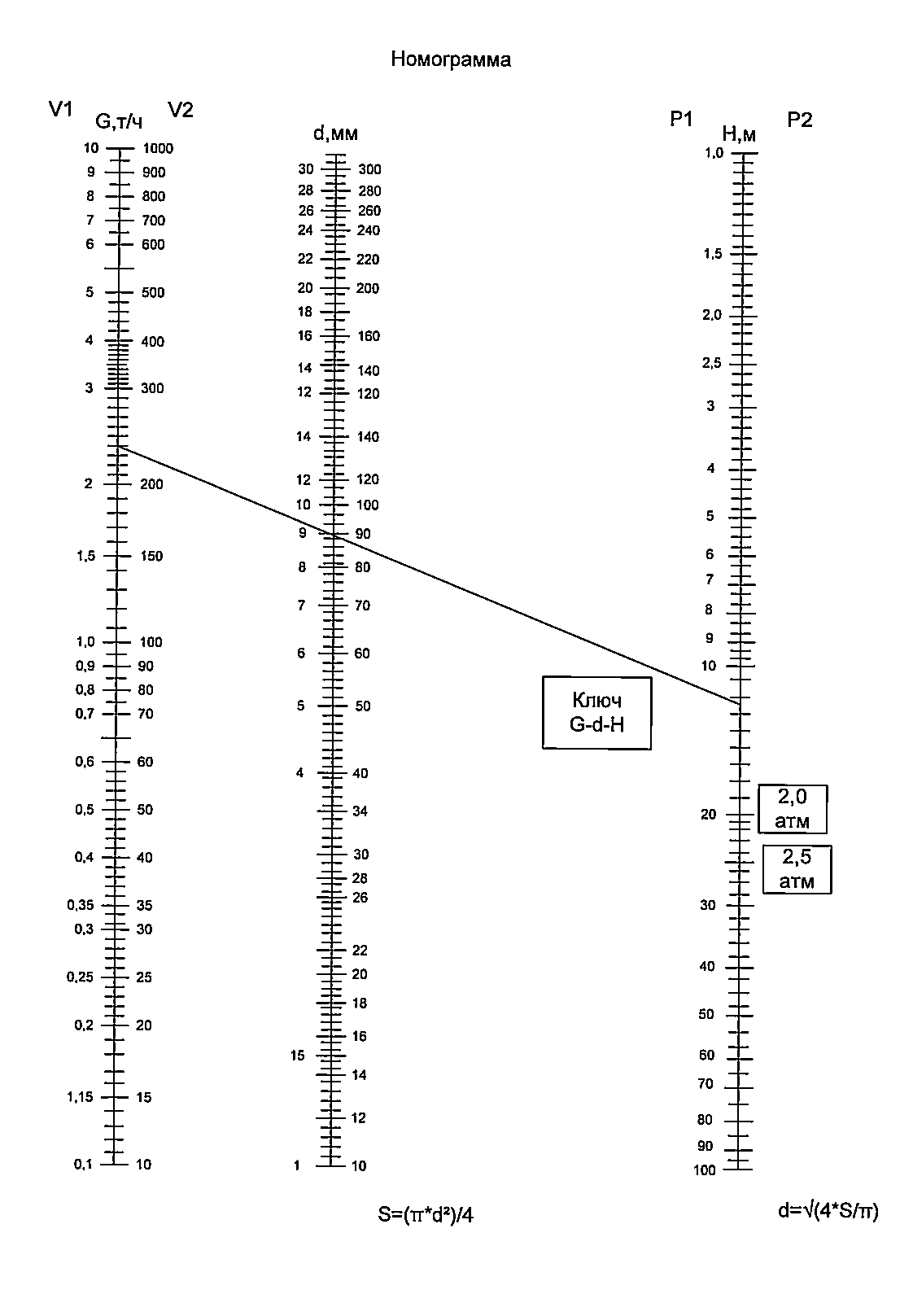 ПОДПИСИ СТОРОНПриложение № 9к  договору теплоснабжения № [Категория]от [Состояние]Перечень должностных лиц для ведения переговоровпо исполнению настоящего договора 1. Теплоснабжающая организация - ПАО «Мосэнерго»:Вопросы, связанные с исполнением договора, в части прав и обязанностей, возложенных на Теплоснабжающую организацию:Отдел по работе с клиентами –  2.Потребитель – [Адрес организации]Вопросы, связанные с исполнением договора в части прав и обязанностей, возложен-ных на потребителя тепловой энергии. _______________________________________________________________________________________________________________________________________________________________________________________________________________________________________________________________________________________________________________________________________________________________________________________________________________________________________________________________________________________________________________________________________________________________________________________________________________________________________________________________________________________________________________________________________________ ПОДПИСИ СТОРОНПриложение № 10к договору теплоснабжения № [Категория]от [Состояние] ФОРМАОтчетная ведомость за принятую тепловую энергию и теплоносительза период с        поПОДПИСИ СТОРОНПриложение № 11к договору теплоснабжения№ [Категория]от [Состояние]Расчет стоимости тепловой энергии и теплоносителя,принятых Потребителем в расчетном периоде1. Стоимость потребленной Потребителем  в расчетном периоде тепловой энергии определяется по формуле:пС = Σ (Q ٠ T ) , где:i=1С - стоимость тепловой энергии, потребленной Потребителем в расчетном периоде;Q - количество тепловой энергии, потребленной Потребителем  в расчетном периоде. Расчет количества потребленной тепловой энергии осуществляется по пп.2.3., 2.4. договора, в соответствии с Приложением № 8. Т - действующие в расчетном периоде тарифы на тепловую энергию, установленные органами, осуществляющими регулирование тарифов;п - количество потребителей, перечисленных в Приложении № 3 к Договору.2. Стоимость израсходованного Потребителем теплоносителя в расчетном периоде определяется по формуле:С '= (M ۰ T') , где:С' - стоимость теплоносителя, израсходованного Потребителем  в расчетном периоде;M - количество теплоносителя, затраченного на восполнение потерь сетевой воды в системах теплопотребления Потребителя в соответствии с пп.2.3., 2.4. договора;Т' - действующая в расчетном периоде стоимость теплоносителя.ПОДПИСИ СТОРОНПриложение № 12к договору теплоснабжения№ [Категория]от [Состояние]РЕЕСТР ТОЧЕК ПОСТАВКИПОДПИСИ СТОРОНТеплоснабжающая организация:Потребитель:____________/                           /_________/                          /М.П.М.П.«__» __________   20__ г.«__» __________   20__ г.ЯнварьФевральМартI кварталАпрельМайИюньII кварталИюльАвгустСентябрьIII кварталОктябрьНоябрьДекабрьIV кварталИТОГО ЗА ГОДИТОГО ЗА ГОДИТОГО ЗА ГОДИТОГО ЗА ГОДИТОГО ЗА ГОДИТОГО ЗА ГОДИТОГО ЗА ГОДТеплоснабжающая организацияПотребитель____________/____________ /__________/___________ /М.П.М.П.1.Суммарная расчетная тепловая нагрузкаСуммарная расчетная тепловая нагрузкаСуммарная расчетная тепловая нагрузкаСуммарная расчетная тепловая нагрузкаСуммарная расчетная тепловая нагрузкаГкал/час,т/час.2.В том числе:В том числе:В том числе:В том числе:В том числе:а)максимум на отоплениемаксимум на отоплениемаксимум на отоплениемаксимум на отоплениемаксимум на отоплениеГкал/час,т/час, при0С.б)максимум на вентиляцию- 280Смаксимум на вентиляцию- 280Смаксимум на вентиляцию- 280Смаксимум на вентиляцию- 280Смаксимум на вентиляцию- 280СГкал/час,т/час, при0С.- 150 С- 150 С- 150 С- 150 С- 150 СГкал/час,т/час, при0С.в)максимум на кондиционированиемаксимум на кондиционированиемаксимум на кондиционированиемаксимум на кондиционированиемаксимум на кондиционированиеГкал/час,т/час, при0С.Гкал/час,т/час, при0С.г)максимум на технологические нуждымаксимум на технологические нуждымаксимум на технологические нуждымаксимум на технологические нуждымаксимум на технологические нуждыГкал/час,т/час.д)среднесуточная на подогрев холодной воды для нужд горячего водоснабжениясреднесуточная на подогрев холодной воды для нужд горячего водоснабжениясреднесуточная на подогрев холодной воды для нужд горячего водоснабжениясреднесуточная на подогрев холодной воды для нужд горячего водоснабжениясреднесуточная на подогрев холодной воды для нужд горячего водоснабженияГкал/час,т/час.3.Максимальный расход теплоносителя не более:Максимальный расход теплоносителя не более:Максимальный расход теплоносителя не более:Максимальный расход теплоносителя не более:Максимальный расход теплоносителя не более:Максимальный расход теплоносителя не более:Максимальный расход теплоносителя не более:Максимальный расход теплоносителя не более:Максимальный расход теплоносителя не более:Максимальный расход теплоносителя не более:а)отопительный периодотопительный периодотопительный периодотопительный периодотопительный периодт/час.б)летний периодлетний периодлетний периодлетний периодлетний периодт/час.4.Объем теплоносителя на наполнение систем теплопотребления Потребителя (при однократном наполнении) Объем теплоносителя на наполнение систем теплопотребления Потребителя (при однократном наполнении) Объем теплоносителя на наполнение систем теплопотребления Потребителя (при однократном наполнении) Объем теплоносителя на наполнение систем теплопотребления Потребителя (при однократном наполнении) Объем теплоносителя на наполнение систем теплопотребления Потребителя (при однократном наполнении) Объем теплоносителя на наполнение систем теплопотребления Потребителя (при однократном наполнении) Объем теплоносителя на наполнение систем теплопотребления Потребителя (при однократном наполнении) Объем теплоносителя на наполнение систем теплопотребления Потребителя (при однократном наполнении) Гкал/год,куб.м.5.Тепловые потери  на тепловом вводе Потребителя (от точки поставки тепловой энергии до прибора учета)Тепловые потери  на тепловом вводе Потребителя (от точки поставки тепловой энергии до прибора учета)Тепловые потери  на тепловом вводе Потребителя (от точки поставки тепловой энергии до прибора учета)Тепловые потери  на тепловом вводе Потребителя (от точки поставки тепловой энергии до прибора учета)Тепловые потери  на тепловом вводе Потребителя (от точки поставки тепловой энергии до прибора учета)Тепловые потери  на тепловом вводе Потребителя (от точки поставки тепловой энергии до прибора учета)Тепловые потери  на тепловом вводе Потребителя (от точки поставки тепловой энергии до прибора учета)Тепловые потери  на тепловом вводе Потребителя (от точки поставки тепловой энергии до прибора учета)Гкал/годТеплоснабжающая организацияПотребитель____________/____________ /__________/___________ /М.П.М.П.НаименованиеорганизацииФактический адресТепловые нагрузки, Гкал/часТепловые нагрузки, Гкал/часТепловые нагрузки, Гкал/часТепловые нагрузки, Гкал/часТепловые нагрузки, Гкал/часТепловые нагрузки, Гкал/час% от всей нагрузки*НаименованиеорганизацииФактический адресВсегов том числев том числев том числев том числев том числе% от всей нагрузки*НаименованиеорганизацииФактический адресВсегоОтоплениеТепловая энергия на подогрев холодной водыТХВентиляцияКондиционирование% от всей нагрузки*Абонент Субабонент 1Субабонент 2Итого:Теплоснабжающая организацияПотребитель____________/____________ /__________/___________ /М.П.М.П.Среднесу точная температура наружного воздухаТемпература воды в подающем трубопроводе на границе балансовой ответственностиТемпература воды в отопительную систему при расчетной температуреТемпература воды из отопительной системы и вентиляции на Т=-28Температура обратной воды после отопительного и вентеляц. подогреват-йТемпература воды на входе в 1-ю ступени ГВСТемпература обратной сетевой воды после подогревателя 1-й ступени при Qгвс срСреднесу точная температура наружного воздухакамера ххх/ххТемпература воды в отопительную систему при расчетной температуреТемпература воды из отопительной системы и вентиляции на Т=-28Температура обратной воды после отопительного и вентеляц. подогреват-йТемпература воды на входе в 1-ю ступени ГВСТемпература обратной сетевой воды после подогревателя 1-й ступени при Qгвс срТн.в.Т195-70СТ4Т'4Т4смеш.Т2Тн.в.Т1Т3Т4Т'4Т4смеш.Т2864320-1-2-3-4-5-6-7-8-9-10-11-12-13-14-15-16-17-18-19-20-21-22-23-24-25-26-27-28ЛетоТемпература ХВС на входе в 1-ю ст. ГВС 15°СТемпература ХВС на входе в 1-ю ст. ГВС 15°СТемпература ХВС на входе в 1-ю ст. ГВС 15°СТемпература ХВС на входе в 1-ю ст. ГВС 15°СТеплоснабжающая организацияПотребитель____________/____________ /__________/___________ /М.П.М.П.Теплоснабжающая организацияПотребитель____________/____________ /__________/___________ /М.П.М.П.Потребители с разбивкой по категориямДоговорные нагрузки, Гкал/чДоговорные нагрузки, Гкал/чДоговорные нагрузки, Гкал/чДоговорные нагрузки, Гкал/чТехнологическая броньТехнологическая броньТехнологическая броньАварийная броньАварийная броньПотребители с разбивкой по категориямтехно-логи-ческаяотоп-лениевентиля-ция и конди-циониро-ваниеГВСТеплоприемники, отключение которых необратимо нарушает технологические процессыНагрузка,Гкал/чДлитель-ность тех.процесса,чТеплоприемники, отключение которых угрожает жизни людей, сохранности оборудования, сырья, продукции и средств пожарной охраныНагрузка,Гкал/чИТОГО:ИТОГО:Очереди разгрузкиОтключаемое оборудование(с разбивкой по трем категориям потребителей)Отключаемая тепловая нагрузка,Гкал/чЗакрываемая арматура и место ее расположенияСпособ контроля за расходом теплаIотключение гвс 1-2 к.задвижкиприборIотключение вент. 1к.на адм.Iограничение отопления 1к.ЦТПIIIотключение вент. 2к.задвижки стояковприборIIограничение отопления 2к.в офисных зданиях;IIзадвижки калориферовIIв венткамерахIIIполное отключение 1-2к.задвижки стояковприборIIIв офисных зданиях;IIIзадвижки калориферовIIIв венткамерахIVполное отключение 3к.ГоловныеприборIVзадвижкиIVЦТПIVТеплоснабжающая организацияПотребитель____________/____________ /__________/___________ /М.П.М.П.№ п/пНаименование приборов, типЗаводской №На каком трубопроводе установленПределы измерения / цена деления шкалыДата госпо-веркиДата очередной гос-поверки12345671Первичный преобразователь расходаПРНподающий2Первичный преобразователь расхода ПНРобратный3Измерительно-вычислительный блок (ИВБ)3Измерительно-вычислительный блок (ИВБ)3Измерительно-вычислительный блок (ИВБ)3Измерительно-вычислительный блок (ИВБ)4Комплект термометровКТПТР-01подающий5Комплект термометровКТПТР-01обратный6Регистратор РПТ7Водомер на линии подпиткиТеплоснабжающая организацияПотребитель____________/____________ /__________/___________ /М.П.М.П.Теплоснабжающая организацияПотребитель____________/____________ /__________/___________ /М.П.М.П.Теплоснабжающая организацияПотребитель____________/____________ /__________/___________ /М.П.М.П.Теплоснабжающая организацияПотребитель____________/____________ /__________/___________ /М.П.М.П.Теплоснабжающая организацияПотребитель____________/____________ /__________/___________ /М.П.М.П.Номер ПотребителяНомер ПотребителяНомер ПотребителяНомер ПотребителяТип теплосчетчикаТип теплосчетчикаТип теплосчетчикаТип теплосчетчикаДу =Gнаим. =Gнаиб. =Номер теплосчетчикаДатаКоличест-во тепловой энергии Q,ГкалРасход теплоносителя,М, тРасход теплоносителя,М, тРазность, dМ,тТемпература теплоносителя,t, градТемпература теплоносителя,t, градТемпература теплоносителя,t, градТемпература теплоносителя,t, градДавление МПаДавление МПаДавление МПаВремя наработки,Т нараб.,часДатаКоличест-во тепловой энергии Q,ГкалПодаю-щий трубопро-водОбратный трубопро-водРазность, dМ,тtподающаяtподающаяt обратнаяt обратнаяРподаю-щееР обрат-ноеР обрат-ноеВремя наработки,Т нараб.,час12345667789910ИтогоИтогоРазность показаний на трубопроводах Потребителя dМ = М1-М2, т; dТ = Т1-Т2, град.Разность показаний на трубопроводах Потребителя dМ = М1-М2, т; dТ = Т1-Т2, град.Разность показаний на трубопроводах Потребителя dМ = М1-М2, т; dТ = Т1-Т2, град.Разность показаний на трубопроводах Потребителя dМ = М1-М2, т; dТ = Т1-Т2, град.Разность показаний на трубопроводах Потребителя dМ = М1-М2, т; dТ = Т1-Т2, град.Разность показаний на трубопроводах Потребителя dМ = М1-М2, т; dТ = Т1-Т2, град.Разность показаний на трубопроводах Потребителя dМ = М1-М2, т; dТ = Т1-Т2, град.Разность показаний на трубопроводах Потребителя dМ = М1-М2, т; dТ = Т1-Т2, град.Разность показаний на трубопроводах Потребителя dМ = М1-М2, т; dТ = Т1-Т2, град.Разность показаний на трубопроводах Потребителя dМ = М1-М2, т; dТ = Т1-Т2, град.Разность показаний на трубопроводах Потребителя dМ = М1-М2, т; dТ = Т1-Т2, град.Разность показаний на трубопроводах Потребителя dМ = М1-М2, т; dТ = Т1-Т2, град.Разность показаний на трубопроводах Потребителя dМ = М1-М2, т; dТ = Т1-Т2, град.Время работы теплосистемы, Тнараб.+ Тmin+ Тmax+ Тdt + Тош. ЧасВремя работы теплосистемы, Тнараб.+ Тmin+ Тmax+ Тdt + Тош. ЧасВремя работы теплосистемы, Тнараб.+ Тmin+ Тmax+ Тdt + Тош. ЧасВремя работы теплосистемы, Тнараб.+ Тmin+ Тmax+ Тdt + Тош. ЧасВремя работы теплосистемы, Тнараб.+ Тmin+ Тmax+ Тdt + Тош. ЧасВремя работы теплосистемы, Тнараб.+ Тmin+ Тmax+ Тdt + Тош. ЧасВремя работы теплосистемы, Тнараб.+ Тmin+ Тmax+ Тdt + Тош. ЧасВремя работы теплосистемы, Тнараб.+ Тmin+ Тmax+ Тdt + Тош. ЧасВремя работы теплосистемы, Тнараб.+ Тmin+ Тmax+ Тdt + Тош. ЧасВремя работы теплосистемы, Тнараб.+ Тmin+ Тmax+ Тdt + Тош. ЧасВремя работы теплосистемы, Тнараб.+ Тmin+ Тmax+ Тdt + Тош. ЧасВремя работы теплосистемы, Тнараб.+ Тmin+ Тmax+ Тdt + Тош. ЧасВремя работы теплосистемы, Тнараб.+ Тmin+ Тmax+ Тdt + Тош. Час свнКоличество потребленного Q= Qт/с+ QGmin+ Qgmax+ Qтош+ Qт/в+ Qуттепла, Гкал свнКоличество потребленного Q= Qт/с+ QGmin+ Qgmax+ Qтош+ Qт/в+ Qуттепла, Гкал свнКоличество потребленного Q= Qт/с+ QGmin+ Qgmax+ Qтош+ Qт/в+ Qуттепла, Гкал свнКоличество потребленного Q= Qт/с+ QGmin+ Qgmax+ Qтош+ Qт/в+ Qуттепла, Гкал свнКоличество потребленного Q= Qт/с+ QGmin+ Qgmax+ Qтош+ Qт/в+ Qуттепла, Гкал свнКоличество потребленного Q= Qт/с+ QGmin+ Qgmax+ Qтош+ Qт/в+ Qуттепла, Гкал свнКоличество потребленного Q= Qт/с+ QGmin+ Qgmax+ Qтош+ Qт/в+ Qуттепла, Гкал свнКоличество потребленного Q= Qт/с+ QGmin+ Qgmax+ Qтош+ Qт/в+ Qуттепла, Гкал свнКоличество потребленного Q= Qт/с+ QGmin+ Qgmax+ Qтош+ Qт/в+ Qуттепла, Гкал свнКоличество потребленного Q= Qт/с+ QGmin+ Qgmax+ Qтош+ Qт/в+ Qуттепла, Гкал свнКоличество потребленного Q= Qт/с+ QGmin+ Qgmax+ Qтош+ Qт/в+ Qуттепла, Гкал свнКоличество потребленного Q= Qт/с+ QGmin+ Qgmax+ Qтош+ Qт/в+ Qуттепла, Гкал свнКоличество потребленного Q= Qт/с+ QGmin+ Qgmax+ Qтош+ Qт/в+ Qуттепла, ГкалПоказания интеграторовПоказания интеграторовПоказания интеграторовПоказания интеграторовРезультат за периодРезультат за периодКоличество тепловой энергии, ГкалКоличество тепловой энергии, ГкалКоличество тепловой энергии, ГкалКоличество тепловой энергии, ГкалРасход теплоносителя в подающем трубопроводе, тРасход теплоносителя в подающем трубопроводе, тРасход теплоносителя в подающем трубопроводе, тРасход теплоносителя в подающем трубопроводе, тРасход теплоносителя в обратном трубопроводе, тРасход теплоносителя в обратном трубопроводе, тРасход теплоносителя в обратном трубопроводе, тРасход теплоносителя в обратном трубопроводе, тВремя наработки, Тнараб., часВремя наработки, Тнараб., часВремя наработки, Тнараб., часВремя наработки, Тнараб., часВремя неработы Тнер.=Тmax+Tmin+Tdt+Тош, часВремя неработы Тнер.=Тmax+Tmin+Tdt+Тош, часВремя неработы Тнер.=Тmax+Tmin+Tdt+Тош, часВремя неработы Тнер.=Тmax+Tmin+Tdt+Тош, часРасход на подпиточном трубопроводеРасход на подпиточном трубопроводеРасход на подпиточном трубопроводеРасход на подпиточном трубопроводеТеплоснабжающая организацияПотребитель____________/____________ /__________/___________ /М.П.М.П.Теплоснабжающая организацияПотребитель____________/____________ /__________/___________ /М.П.М.П.№ п/пНомер точки поставкиАдрес теплового пунктаГраница эксплуатационной ответственности и балансовой принадлежности по точке поставкиТеплоснабжающая организацияПотребитель____________/____________ /__________/___________ /М.П.М.П.